Agenda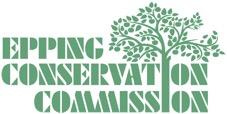 November 14, 2023, 7:00 pmTown Hall UpstairsPERMITS/ REQUESTSExeter Rd. Warehouse Project (Jones and Beach)Declination Letter for Society of Protection of NH ForestsADMINPhoto ContestBudget update Tech Email addresses File StorageOutreach ADJOURN